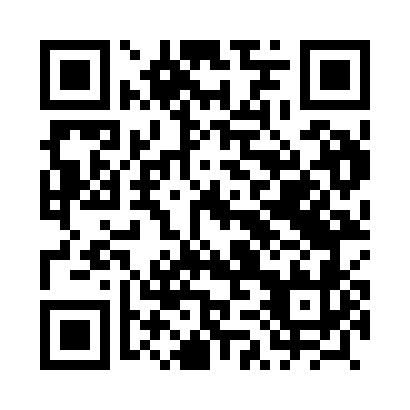 Prayer times for Hassendorf, PolandMon 1 Apr 2024 - Tue 30 Apr 2024High Latitude Method: Angle Based RulePrayer Calculation Method: Muslim World LeagueAsar Calculation Method: HanafiPrayer times provided by https://www.salahtimes.comDateDayFajrSunriseDhuhrAsrMaghribIsha1Mon4:256:301:015:277:339:302Tue4:226:281:015:297:359:333Wed4:196:251:005:307:379:354Thu4:166:231:005:317:389:385Fri4:136:201:005:337:409:406Sat4:106:181:005:347:429:437Sun4:066:1612:595:357:449:458Mon4:036:1312:595:367:469:489Tue4:006:1112:595:387:489:5010Wed3:576:0912:585:397:499:5311Thu3:536:0612:585:407:519:5612Fri3:506:0412:585:417:539:5813Sat3:466:0212:585:437:5510:0114Sun3:435:5912:575:447:5710:0415Mon3:405:5712:575:457:5810:0716Tue3:365:5512:575:468:0010:1017Wed3:335:5312:575:478:0210:1318Thu3:295:5012:575:498:0410:1519Fri3:255:4812:565:508:0610:1820Sat3:225:4612:565:518:0710:2221Sun3:185:4412:565:528:0910:2522Mon3:145:4112:565:538:1110:2823Tue3:115:3912:565:558:1310:3124Wed3:075:3712:555:568:1510:3425Thu3:035:3512:555:578:1610:3826Fri2:595:3312:555:588:1810:4127Sat2:555:3112:555:598:2010:4428Sun2:515:2912:556:008:2210:4829Mon2:465:2712:556:018:2410:5130Tue2:435:2512:546:028:2510:55